	To obtain a position that will enable me to utilize my strong organizational skills, educational background, and ability to work well with the people. To contribute to your esteemed organization’s the vision and mission pursuing a quality service through the use of my competitive skills.Position			Company/Agency			Inclusive DatesIT/Support 	               ConCord IT Solution 				            January 2016- March 2016Technical Support 	 Abudhabi UAEComputer Tecnician	Computer Trading and General Merchandise          March 2014-October 2015 IT/Support     		CKC Building (National Road)                           Sales Representative	La Union  Philippines 2500System Administrator 	Department of Environment and Natural Resources        July 2012-December 2013                   Data Encoder 	               Region 1Technical Support	Government Center, Sevilla, City of San Fernando			La Union PhilippinesOn-the-Job Training	Department of Environment and Natural Resources	January  2012-April 2012IT Support/IT Assistant   Region 1			La Union Philippines  (Technical Support)      Online Resource CenterHardware & Software    Lorma Colleges Science and Technology Institute   	June to October 2008  (Technical Support)     Lorma Colleges Science and Technology InstituteHardware & Software   Computer Laboratory 001 (OJT)				October to March 2009National Certificate, NC II (Hardware Servicing)Computer NetworkingComputer Assemble and DisassemblePC Troubleshooting Hardware and Software Data EntryLMS Team Building and Stress Management SeminarLand Management ServicesDepartment of Environment and Natural Resources- R1National Certificate II (NC II,TESDA) in Computer Hardware Servicing OJT certificates of completionAdobe Photoshop  Certificate of ParticipationAdobe Photoshop  Seminar-Workshop February 1-2,2008 Lorma Colleges  Management System Enthusiastic, hardworking and reliable person. Very adaptable in a fast paced-environment and quick learner.Strong ability to multi-task, prioritize and meet deadlinesCan work with minimum supervision and able to handle work pressure.Committed to provide high quality serviceSelf-motivated, with high energy, initiative and focus.Nationality		:	FilipinoVisa Type		:	Tourist VisaDate of Birth		:	April 26, 1987	Place of Birth		:	City of San FernandoCivil Status		:	MarriedHeight	/ Weight	:	1.63 m / 64kgGender			:	Male	Tertiary Level		:	National College of Science of Technology					City of San Fernando, La Union, Philippines 					Bachelor of Science in Information Technology					2010-2012					Lorma College				 	City of San Fernando, La Union, Philippines 					Computer Technician and Hardware Servicing						2004-2010First Name of Application CV No: 1706064Whatsapp Mobile: +971504753686 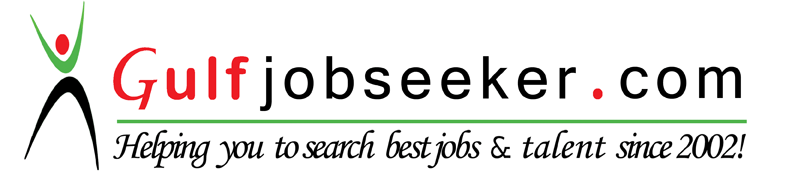 CAREER OBJECTIVE:WORKING EXPERIENCES:SKILLS AND COMPETENCE:SEMINARS/ TRAININGS ATTENDED:SUMMARY OF QUALIFICATIONSPERSONAL INFORMATION:EDUCATIONAL BACKGROUND: